Dear [Name],Thank you so much for taking me on as your preceptee.Having you as a nurse preceptor has been an incredible experience. You’ve been guide and protector, leader and mentor, and the best teacher I could have asked for.I felt like I had been thrown in the deep end at the start of this semester, knowing that I had to be working in the field. If it wasn’t for your dedicated efforts, I would have drowned.Thank you for making sure I have plenty of opportunities to observe, interact, and work with different kinds of patients. I am also grateful for all your efforts in making sure I was able to deal with the administrative side of the work as well. I know that I made things difficult for you with my mistakes on the paperwork. I’m so grateful that you took the time to show me where I went wrong, and how to correct it.You showed me how to work from a place of compassion, and I will carry this lesson with me for the rest of my life.I hope that I will be able to help other students like you’ve helped me.Gratefully Yours,[Your Name]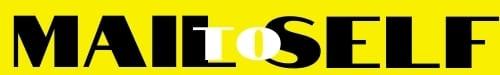 